Il est interdit aux candidats de signer leur composition ou d'y mettre un signe quelconque pouvant indiquer sa provenance.Baccalauréat Professionnel Maintenance des Systèmes de Production Connectés 
Épreuve E2	PREPARATION D’UNE INTERVENTION 
Sous-épreuve E2. a	Analyse et exploitation des données techniquesDOSSIERQUESTIONS-REPONSESRECYCLICC                           Matériel autorisé :L’usage de la calculatrice avec mode examen actif est autorisé.   L’usage de calculatrice sans mémoire, « type collège » est autorisé :Problématique :Depuis quelques semaines, le taux de fiabilité de la machine RECYCLICC est en baisse liée au remplissage de la presse à briquettes. Une étude a été réalisée par le bureau de méthode et on vous demande de prendre en charge la préparation de la modification et le remplacement du vérin de la remplisseuse.Q1.1 – Compléter le tableau en trouvant l’ordre des sous-ensembles de la machineQ1.2 – Retrouver les énergies utilisées par le RecycliccQ1.3 – Une énergie d’alimentation a été transformée grâce au sous-ensemble ci-dessous. Donner son nom.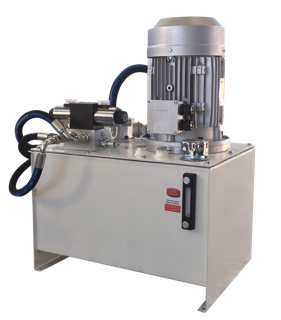 Étude du système de remplissageQ2.1 – Retrouver les liaisons mécaniques entre les pièces constitutives.Liaison entre le vérin10 et la tige 11   . . . . . . . . . . . . . . . . . . . . . . . . Liaison entre le coulisseau 4 et les flasques 6 et 7  . . . . . . . . . . . . . . . . . .Q2.2 – Retrouver les caractéristiques du vérin de remplissage.Q2.3 – Calculer la force de pousser maxi du vérin de remplissage.Q2.4 – Calculer le volume d’huile en litre du vérin de remplissage (côté fond).Q2.5 – Le technicien qui a réalisé la gamme de remontage a oublié d’indiquer le couple de serrage des vis de fixation rep1 et rep 2. Compléter l’extrait ci-dessous.Les vis CHC sont en acier de qualité 8.8.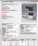 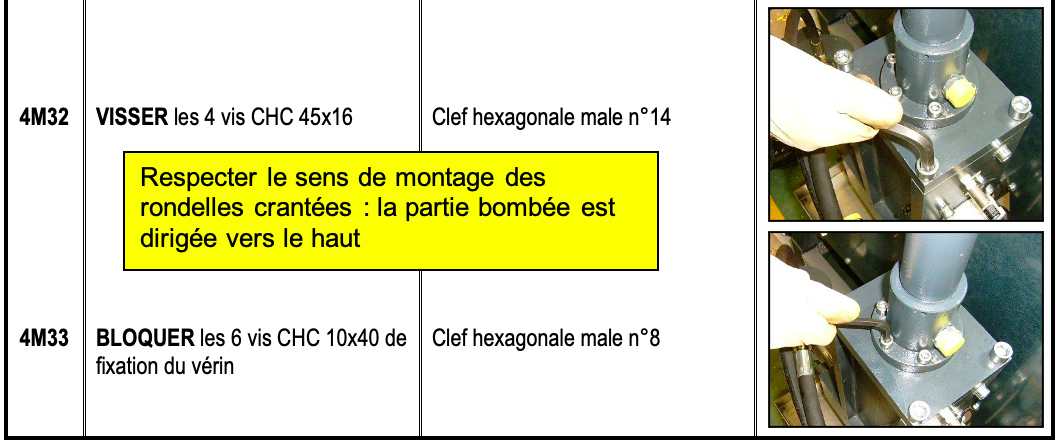 Quel outil est utilisé pour serrer au couple ? Q2.6 – Vous devez vérifier la résistance à la rupture des 4 vis Rep 2 (Chc 16 x 45).Pour une vis de qualité 8.8 la résistance de rupture à la traction Ò est de 800 N/mm2Les vis résistent à la force du vérin calculée à la question 2.3 ?     OUI                NONL’étude AMDEC fait apparaître des problèmes fréquents sur l’état des briquettes, celles-ci sont trop compactes ce qui engendre souvent des bourrages au niveau de la presse.Vous devez modifier l’installation afin d’éliminer de phénomène pénalisant.Q3.1 – Vous devez commander un composant qui détecte un niveau de pression.Nota : Ce composant informera l’automate lorsque la pression de 100 bars sera obtenue dans la chambre du vérin de remplissage et ainsi limitera la dureté de la briquette. Il est prévu de pouvoir faire des essais de 20 à 140 bars afin de trouver le réglage idéal.Q3.2 – Implanter le composant dans le cadre en pointillé sur l’extrait de schéma hydraulique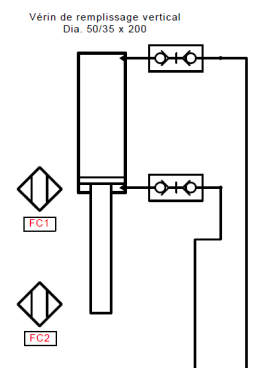 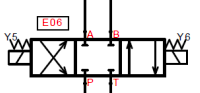 Q3.3 – Raccorder le composant DT10 dans le cadre en pointillée, sur l’entrée I0-14 du module U8.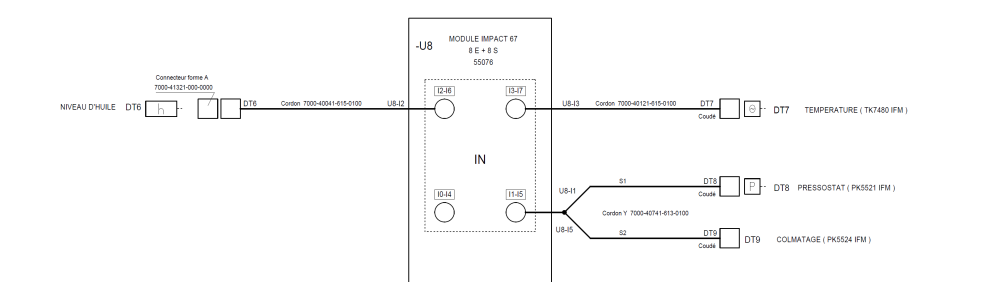 Q4.1 – Pour assurer le bon fonctionnement du remplissage, l’automate doit recevoir des informations de la part des capteurs. Compléter le tableau ci-dessous. Q4.2 – Analyser le fonctionnement de la détection du coulisseau et compléter le tableau. Q4.3 – On souhaite modifier le grafcet en ajoutant la condition suivante. Si la pression atteint 100 bars pendant la descente du vérin remplissage alors DT10=1, il faut stopper le mouvement de descente du vérin de remplissage.Compléter le GrafcetAcadémie :Académie :Académie :Session :Session :Examen :Examen :Examen :Examen :Série :Spécialité/option :Spécialité/option :Repère de l’épreuve :Repère de l’épreuve :Repère de l’épreuve :Épreuve/sous épreuve :Épreuve/sous épreuve :Épreuve/sous épreuve :Épreuve/sous épreuve :Épreuve/sous épreuve :NOM :NOM :NOM :NOM :NOM :(en majuscule, suivi s’il y a lieu, du nom d’épouse)Prénoms :N° du candidat ………………..(le numéro est celui qui figure sur la convocation ou liste d’appel)N° du candidat ………………..(le numéro est celui qui figure sur la convocation ou liste d’appel)N° du candidat ………………..(le numéro est celui qui figure sur la convocation ou liste d’appel)N° du candidat ………………..(le numéro est celui qui figure sur la convocation ou liste d’appel)Né(e) le :N° du candidat ………………..(le numéro est celui qui figure sur la convocation ou liste d’appel)N° du candidat ………………..(le numéro est celui qui figure sur la convocation ou liste d’appel)N° du candidat ………………..(le numéro est celui qui figure sur la convocation ou liste d’appel)N° du candidat ………………..(le numéro est celui qui figure sur la convocation ou liste d’appel)N° du candidat ………………..(le numéro est celui qui figure sur la convocation ou liste d’appel)N° du candidat ………………..(le numéro est celui qui figure sur la convocation ou liste d’appel)N° du candidat ………………..(le numéro est celui qui figure sur la convocation ou liste d’appel)N° du candidat ………………..(le numéro est celui qui figure sur la convocation ou liste d’appel)Appréciation du correcteurAppréciation du correcteurAppréciation du correcteurAppréciation du correcteurAppréciation du correcteurQ0Lecture du dossier technique et ressourcesDTR 2 et 3 /9 Temps conseillé :15 minutesQ1Analyse fonctionnelle et structurelle du RecycliccDTR 2 et 3 /9Temps conseillé :15 minutesDésignation du sous-ensemble1234Q2Étude du système de remplissage du RecycliccDTR 3,5,6,7 /9Temps conseillé :40 minutesQ3Étude de la modification hydraulique du RecycliccDTR 8 /9Temps conseillé :30 minutesQ4Étude de la modification de la partie automatisme du RecycliccDTR 4 /9Temps conseillé :20 minutesRepèreType de capteurFC1. . . . . . . . . . . . . . . . . . . . . . . . . . . . . . . . . . . . . . . . . . .FC2. . . . . . . . . . . . . . . . . . . . . . . . . . . . . . . . . . . . . . . . . . .État des capteursPosition du coulisseauFC1 . FC2 = 1 RentréFC1 . FC2 = 0. . . . . . . . . . . . . . . . . . ./FC1 . FC2 = 1 . . . . . . . . . . . . . . . . . . . . . 